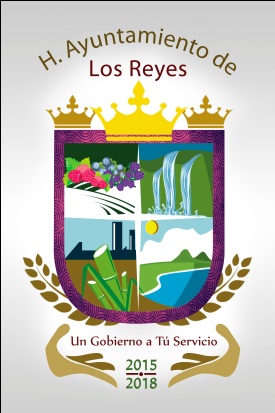 MUNICIPIO DE LOS REYES, MICHOACÁNFORMATO: FRACCIÓN XVIII (FONDO AUXILIAR Y FIDEICOMISO)DURANTE EL PRIMER TRIMESTRE NO SE TUVIERON FIDEICOMISOSPeriodo reportadoLista de fondos o fideicomisosMonto de recursos asignadosAplicaciónVínculo para acceder al informe de aplicación del fondo auxiliar o del fideicomisoinformeFecha de actualización de la informaciónÁrea productora de informaciónResponsable de acceso a la información pública8/04/2016TESORERÍAC.P ALDA BERENICE ABARCA VIDALES Encargada de acceso a la información